Share The LandThe Guess Who 1970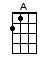 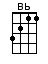 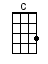 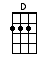 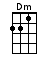 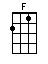 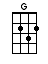 INTRO: / 1 2 3 4 / |[Dm]    |[G]     |[Dm]    |[G]     |A|0---0-3-|2-------|0---0-3-|2-------|[Dm] Have you been around[G] Have you done your share of comin’ down[Bb] On different [C] things that people [F] do [A][Dm] Have you been aware[G] You got brothers and sisters who careA-[Bb]bout what’s gonna happen to [C] youIn a year from [F] now [A]<TWO PART>[D] Maybe I’ll be there to [A] shake your hand[D] Shake your [A] hand[G] Maybe I’ll be there to [D] share the land[G] Share the [D] landThat they’ll be [A] givin’ awayWhen [G] we all live to-[D]getherI’m [G] talkin’ ‘bout to-[D]gether now<TWO PART>[D] Maybe I’ll be there to [A] shake your hand[D] Shake your [A] hand[G] Maybe I’ll be there to [D] share the land[G] Share the [D] landThat they’ll be [A] givin’ awayWhen [G] we all live to-[D]getherI’m [G] talkin’ ‘bout to-[D]gether now |[Dm]    |[G]     |[Dm]    |[G]     |A|0---0-3-|2-------|0---0-3-|2-------|[Dm] Did you pay your dues[G] Did you read the newsThis [Bb] mornin’ when the paper [C] landed in your [F] yard [A][Dm] Do you know their names[G] Can you play their gamesWith-[Bb]out losin’ track and [C] comin’ down a bit too [F] hard [A] hey<TWO PART>[D] Maybe I’ll be there to [A] shake your hand[D] Shake your [A] hand[G] Maybe I’ll be there to [D] share the land[G] Share the [D] landThat they’ll be [A] givin’ awayWhen [G] we all live to-[D]getherI’m [G] talkin’ ‘bout to-[D]gether now<TWO PART>[D] Maybe I’ll be there to [A] shake your hand[D] Shake your [A] hand[G] Maybe I’ll be there to [D] share the land[G] Share the [D] landThat they’ll be [A] givin’ awayWhen [G] we all live to-[D]getherI’m [G] talkin’ ‘bout to-[D]gether now |[Dm]    |[G]     |[Bb][C] |[F][A] |A|0---0-3-|2-------|1----3--|3---4--| |[Dm]    |[G]     |[Bb][C] |[F][A] |A|0-------|2-------|1----3--|3---4--|<TWO PART>[D] Maybe I’ll be there to [A] shake your hand[D] Shake your [A] hand[G] Maybe I’ll be there to [D] share the land[G] Share the [D] landThat they’ll be [A] givin’ awayWhen [G] we all live to-[D]getherI’m [G] talkin’ ‘bout to-[D]gether now<TWO PART>[D] Maybe I’ll be there to [A] shake your hand[D] Shake your [A] hand[G] Maybe I’ll be there to [D] share the land[G] Share the [D] landThat they’ll be [A] givin’ awayWhen [G] we all live to-[D]getherTo-[G]gether, to-[D]gether<TWO PART OUTRO>[D] Shake your [A] hand                                      You know I’ll be[G] Share the [D] land[G] Standin’ by, to [D] help you if you’re worried[D] Shake your [A] hand[D] No more [A] sadness, no more[G] Share the [D] land[G] Sorrow [D] no more bad times[D] Shake your [A] hand[D] Every-[A]day comin’ sunshine[G] Share the [D] land[G] Everyday [D] everybody laughin’[D] Shake your [A] hand[D] Walkin’ to-[A]gether by the river now[G] Share the [D] land[G] Walkin’ to-[D]gether and laughin’[D] Shake your [A] hand[D] Everybody [A] singin’ together[G] Share the [D] land[G] I’ll be there to [D] worry if you need-a me[D] Shake your [A] hand[D] Good times [A] good times[G] Share the [D] land[G] Everybody [D] walkin’ by the river now[D] Shake your [A] hand[D] Walkin’ [A] singin’, talkin’[G] Share the [D] land[G] Smilin’, laughin’ [D] diggin’ each other[D] Shake your [A] hand[D] Maybe I’ll be there to [A] shake your hand[G] Share the [D] land[G] Maybe I’ll be there to [D] share the landThat they’ll be [A] givin’ away <SLOWER>When [G] we all live to-[G] ge-e-e-[D] therwww.bytownukulele.ca